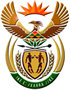 DEPARTMENT: PUBLIC ENTERPRISESREPUBLIC OF SOUTH AFRICANATIONAL ASSEMBLYQUESTION FOR WRITTEN REPLYQUESTION NO.:	PQ 3410QUESTION: 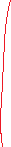 3410. Mrs V van Dyk (DA) to ask the Minister of Public Enterprises:(1)    Whether Alexkor has a (a) social and (b) labour plan; if not, what is the position in this regard; if so, what are the relevant details;(2)(a) who appointed a certain person (name furnished) as the General Manager of the Pooling and Sharing Joint Venture (PSJV), (b) what is the duration of the contract of the specified person, (c) where was the position advertised and (d) who else was interviewed for the position;(3)    what are the reasons that the person (a) was appointed and (b) resigned from the PSJV shortly before a certain person (name furnished) got suspended;(4)     whether there are any family relationships between the specified persons; if not, what is the position in this regard; if so, what are the relevant details;(5)   what are the reasons that no Chief Executive Officer has been appointed to fill the position of the person who resigned?                                                         NW4118EREPLY:                                                                  According to information received from ALEXKOR Alexkor has a Social and Labour Plan (SLP). This is a requirement from the Mineral and Petroleum Resources Development Act 28 of 2002. The SLP projects are reported on in Quarterly Reports and Integrated Annual Reports.The PSJV Board appointed a certain person with effect from 1 August 2021 on a 5-year fixed term contract. This person was a former employee and met the requirements of the post. He was head hunted as the position needed to be filled immediately as an Operations Manager is a requirement of Section 3(1)(a) of the Mine Health and Safety Act 29 of 1996.This person was appointed to a critical position and resigned for personal reasons 5 years prior to a certain persons suspension and not shortly before he was suspended.The specified person (referred to 3(b)) is the brother in-law of the person (referred to 2(a)).The PSJV financial position is precarious and Mr T Fowler was interviewed by the PSJV Board and appointed as the interim CEO of the PSJV, in addition to serving as the interim CEO of Alexkor. There is no additional remuneration for the additional position.